RENCANA PELAKSANAAN PEMBELAJARANMATA KULIAH:KIMIA PANGAN (TG440)DOSEN PENGAMPU:SITI MUJDALIPAH, S.TP, M.SiDEWI CAKRAWATI, S.TP, M.SiPROGRAM STUDI PENDIDIKAN TEKNOLOGI AGROINDUSTRIFAKULTAS PENDIDIKAN TEKNOLOGI DAN KEJURUANUNIVERSITAS PENDIDIKAN INDONESIA2011PETUNJUK TEKNISIDENTITAS MATA KULIAHNama Mata Kuliah		: Kimia PanganBobot SKS			: 2 sksKode Mata Kuliah		: TG 440Semester			: GenapPrasyarat			: -Program Studi			: Pendidikan Teknologi AgroindustriKode Dosen			: -DESKRIPSI MATA KULIAHTG 440, kimia pangan, 2 sks. Mata kuliah ini merupakan mata kuliah dasar agroindustri yang wajib diikuti mahasiswa pada program S1. Pangan selalu menjadi urusan mendesak, untuk itu diperlukan adanya suatu sistem pangan yang mantap termasuk diantaranya adanya sistem penanganan konsumsi yang mantap. Mata kuliah ini membahas tentang komposisi kimia, struktur, reaksi kimia, klasifikasi, fungsi, dan sifat kimiawi dari kandungan bahan pangan meliputi air, karbohidrat, protein, lemak dan minyak, vitamin, mineral, warna bahan makanan, cita rasa, aditif makanan, senyawa-senyawa beracun dalam bahan pangan, dan enzim serta fungsinya dalam bahan pangan nabati, hewani/hasil laut maupun hasil olahannya.  TUJUAN MATA KULIAHSetelah mengikuti matakuliah ini, mahasiswa diharapkan memiliki (1) pemahaman secara komprehensif tentang komposisi kimia, struktur, reaksi kimia, klasifikasi, fungsi, dan sifat kimiawi dari kandungan bahan pangan serta aplikasinya dalam industri agro dan pendidikan kejuruan agroindustri khususnya dalam menangani masalah pangan; (2) mengimplementasikan pemahaman tersebut dalam pendidikan kejuruan agroindustri dan industri khususnya dalam memecahkan masalah pangan. STRATEGI PEMBELAJARANPelaksanaan perkuliahanJADWAL DAN TOPIKREFERENSIApriyantono, A. 2006. Kimia Flavor. Di dalam: Dedi F., Laula N., Anton A., Kuswaya W. Kimia Pangan. Bogor: Pusat Penerbitan Universitas Terbuka. Hlm. 7.2-7.49.Belitz, H.D, W. Grosch, dan P. Schieberle. 2009. Food Chemistry: 4th Revised and Extended Edition. Springer, Jerman.DeMan, J. M. 1999. Principle of Food Chemistry. Aspen Publishers, Inc, USA.Fardiaz, D. 2006. Karbohidrat. Di dalam: Dedi F., Laula N., Anton A., Kuswaya W. Kimia Pangan. Bogor: Pusat Penerbitan Universitas Terbuka. Hlm. 2.2-2.38.Fennema, O.R. 1996. Food Chemistry. Edisi ke-3. New York: Marcel Dekker Inc.Lehninger, A.L. 1982. Dasar-dasar Biokimia. Maggy T, penerjemah. Jakarta: Erlanggga. Terjemahan dari: Principle of Biochemistry.Muchtadi, T. dan Budiatman. 1991. Teknologi Pangan Lanjut. Bogor: Pusat Universitas Pangan dan Gizi Institut Pertanian Bogor.Suryani, A. dan D. Mangunwidjaja. 2002. Rekayasa Proses. Bogor: Departemen Teknologi Industri Pertanian, Institut Pertanian Bogor.Wihardit, K. 2006. Enzim. Di dalam: Dedi F., Laula N., Anton A., Kuswaya W. Kimia Pangan. Bogor: Pusat Penerbitan Universitas Terbuka. Hlm. 8.2-8.46.Winarno, F.G. 2002. Kimia Flavor. Jakarta: PT. Gramedia Pustaka Utama.Winarno, F.G. 1997. Kimia Pangan dan Gizi. Jakarta: PT. Gramedia Pustaka Utama.Winarno, F.G. 1983. Enzim Pangan. Jakarta: PT. Gramedia.EVALUASI (SISTEM PENILAIAN)NoPertemuanTopik dan Sub Topik BahasanPJ1Pertemuan 1Orientasi perkuliahanDC/SM2Pertemuan 2Air :Kimia airIkatan kovalen dan ikatan antarmolekul airLarutan dalam airAir dalam bahan makananPenentuan kadar airDCPertemuan 3Protein :Siklus proteinAsam amino dan ikatan peptidaPemurnian proteinKlasifikasi dan fungsi proteinKarakteristik fisikokimia asam amino dan proteinMutu proteinAnalisa protein dan asam amino dalam bahan panganDCPertemuan 4Mineral :Mineral makroMineral mikroDCPertemuan 5Karbohidrat:Energi dan analisis karbohidratKarbohidrat dalam bahan makananJenis karbohidratKemanisan, pencoklatan, vitamin C, dan reaksi MaillardSerat bahan panganAnalisis sakarida dalam bahan makananSMPertemuan 6Minyak dan Lemak:Peranan dan pembentukan lemak secara alamiKomposisi, sifat, dan jenis minyak dan lemakEkstraksi dan pemurnian minyakSebab-sebab kerusakan minyak dan lemakEmulsiAnalisisPerubahan kimia dan gizi dalam minyak lemakSMPertemuan 7Vitamin :KlasifikasiVitamin yang larut dalam lemakVitamin yang larut dalam airFaktor-faktor lain yang menyerupai vitaminSMPertemuan 8UTSPertemuan 9Warna Bahan MakananPigmenZat pewarnaDCPertemuan 10Cita Rasa :Bau dan penghirupRasa dan cecepanRangsangan mulutCita rasa tiruanPembangkit cita rasaAnalisis dan pengukuran cita rasaDCPertemuan 11Aditif Makanan :Zat pengikat logamZat antikerakZat pemantapZat pemanis sintetikZat penjernih larutanZat pemucatAidulan dan zat pengasamPengembang adonanZat pengawetSurfaktanPengentalPembasahDCPertemuan 12Flavor :Istilah dan konsep dalam bidang flavorPeranan flavor dalam bahan panganMekanisme pembentukan flavor dalam bahan panganJenis dan sifat-sifat komponen flavorSMPertemuan 13Enzim :Definisi dan sifat enzimTata nama enzimSistem nomenklatur enzimSifat kerja enzimSMPertemuan 14Enzim :Satuan dan aktivitas enzimKinetika reaksi enzimatikPenghambatan kerja enzimFaktor yang mempengaruhi kerja enzimEnzim pada pengolahan panganSMPertemuan 15Senyawa Beracun Dalam Bahan Pangan :Senyawa beracun alamiahSenyawa racun dari mikrobaResidu dan pencemaranSMPertemuan 16Presentasi tugas akhirPertemuan 17UASNoKomponenBobot1Tugas30%2Ujian Tengah Semester (UTS)35%3Ujian Akhir Semester (UAS)35%Total100%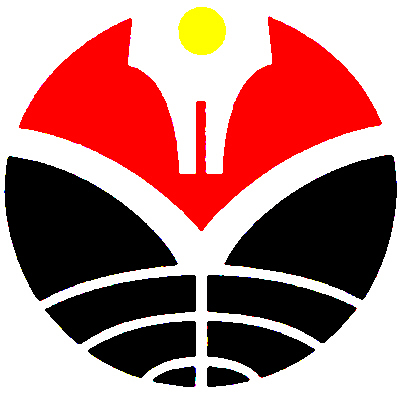 